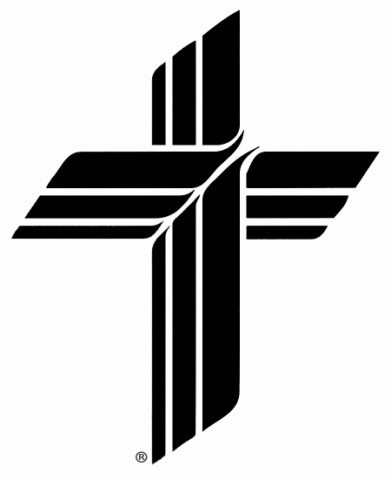 Zion Lutheran Church (LCMS)504 S. Knoblock, Stillwater, OK   74074-3026405.372.3703504 S. Knoblock, Stillwater, OK   74074-3026405.372.3703zionluth2@gmail.com            www.zionlutheranstw.comCommunion Service 8:00 am - 1st & 3rd Sundays10:30 am - 2nd, & 4th, 5th SundaysPASTORRev. John Wackler580-817-01803rd Sunday of EasterApril 14, 2024To our guests, we bid a warm welcome to our fellowship! We invite you to worship with us again soon. We request that the last three back pews be reserved for families with very young children. COMMUNION STATEMENTIf you are a Baptized Christian, have had your first communion, and have a Lutheran understanding of the Real Presence as taught in Scripture and explained in the Lutheran Confession, you are welcome to come to the Lord’s Table to receive Christ’s Body and Blood in, with, and under the bread and wine for the forgiveness of sins, life everlasting, and eternal salvation. If you are not in agreement with this doctrine of the Lutheran Church-Missouri Synod, or do not understand what we believe, teach, and confess, we ask that you visit with the Pastor before communing with us.Assistive devices for the hearing impaired are available in the narthex. Please ask an usher for assistance. Please fill out the Welcome cards found in the pews before service begins.Opening Hymn LSB 480 “Spread the Reign of God the Lord” THE SERVICE OF THE WORDDivine Service I (pg. 151)Confession and AbsolutionStandThe sign of the cross may be made by all in remembrance of their Baptism.P:  In the name of the Father and of the (+) Son and of the Holy Spirit.C:  Amen.P:  If we say we have no sin, we deceive ourselves, and the truth is not in us.C:  But if we confess our sins, God, who is faithful and just, will forgive our sins and cleanse us from all unrighteousness. (Silence for Reflection)P:  Let us then confess our sins to God our Father.C:  Most merciful God, we confess that we are by nature sinful and unclean. We have sinned against You in thought, word, and deed, by what we have done and by what we have left undone. We have not loved You with our whole heart; we have not loved our neighbors as ourselves. We justly deserve Your present and eternal punishment. For the sake of Your Son, Jesus Christ, have mercy on us. Forgive us, renew us, and lead us, so that we may delight in Your will and walk in Your ways to the glory of Your holy name. Amen.P:  Almighty God in His mercy has given His Son to die for you and for His sake forgives you all your sins. As a called and ordained servant of Christ, and by His authority, I therefore forgive you all your sins in the name of the Father and of the (+) Son and of the Holy Spirit.C:  Amen.Service of the WordIntroitC: In your presence there is fullness of joy; at your right hand are pleasures forevermore. I will extol you, O Lord, for you have drawn me up and have not let my foes rejoice over me. O Lord my God, I cried to you for help, and you have healed me. O Lord, you have brought up my soul from Sheol; you restored me to life from among those who go down to the pit. Sing praises to the Lord, O you his saints, and give thanks to his holy name. For his anger is but for a moment, and his favor is for a lifetime. Weeping may tarry for the night, but joy comes with the morning. Glory be to the Father and to the Son and to the Holy Spirit; as it was in the beginning, is now, and will be forever. Amen. In your presence there is fullness of joy; at your right hand are pleasures forevermore.Kyrie  P: In peace let us pray to the Lord.C: Lord, have mercy.P: For the peace from above and for our salvation let us pray to the Lord.C: Lord, have mercy.P: For the peace of the whole world, for the well-being of the Church of God, and for the unity of all let us pray to the Lord.C: Lord, have mercy.P: For this holy house and for all who offer here their worship and praise let us pray to the Lord.C: Lord, have mercy.P: Help, save, comfort, and defend us, gracious Lord.C: Amen. This Is The Feast (sung)C: This is the feast of victory for our God. Alleluia, alleluia, alleluia.Worthy is Christ, the Lamb who was slain, whose blood set us free to be people of God.This is the feast of victory for our God. Alleluia, alleluia, alleluia.Power, riches, wisdom, and strength, and honor, blessing, and glory are His.This is the feast of victory for our God. Alleluia, alleluia, alleluia.Sing with all the people of God, and join in the hymn of all creation:Blessing, honor, glory, and might be to God and the Lamb forever. Amen.This is the feast of victory for our God. Alleluia, alleluia, alleluia.For the Lamb who was slain has begun His reign. Alleluia.This is the feast of victory for our God. Alleluia, alleluia, alleluia.Salutation and Collect of the Day	P:  The Lord be with you.C:  And also with you.P:  Let us pray. O God, through the humiliation of Your Son You raised up the fallen world. Grant to Your faithful people, rescued from the peril of everlasting death, perpetual gladness and eternal joys; through Jesus Christ, our Lord, who lives and reigns with You and the Holy Spirit, one God, now and forever.C: Amen.First Reading 	Acts 3:11–21While [the lame man who was now healed] clung to Peter and John, all the people ran together to them in the portico called Solomon’s, astounded. And when Peter saw it he addressed the people: “Men of Israel, why do you wonder at this, or why do you stare at us, as though by our own power or piety we have made him walk? The God of Abraham, the God of Isaac, and the God of Jacob, the God of our fathers, glorified his servant Jesus, whom you delivered over and denied in the presence of Pilate, when he had decided to release him. But you denied the Holy and Righteous One, and asked for a murderer to be granted to you, and you killed the Author of life, whom God raised from the dead. To this we are witnesses. And his name—by faith in his name—has made this man strong whom you see and know, and the faith that is through Jesus has given the man this perfect health in the presence of you all. “And now, brothers, I know that you acted in ignorance, as did also your rulers. But what God foretold by the mouth of all the prophets, that his Christ would suffer, he thus fulfilled. Repent therefore, and turn again, that your sins may be blotted out, that times of refreshing may come from the presence of the Lord, and that he may send the Christ appointed for you, Jesus, whom heaven must receive until the time for restoring all the things about which God spoke by the mouth of his holy prophets long ago.”A:  This is the Word of the Lord.  C:  Thanks be to God.Gradual (spoken in unison)C: Christ has risen from the dead. [God the Father] has crowned him with glory and honor. He has given him dominion over the works of his hands; he has put all things under his feet.Epistle 	1 John 3:1–7See what kind of love the Father has given to us, that we should be called children of God; and so we are. The reason why the world does not know us is that it did not know him. Beloved, we are God’s children now, and what we will be has not yet appeared; but we know that when he appears we shall be like him, because we shall see him as he is. And everyone who thus hopes in him purifies himself as he is pure. Everyone who makes a practice of sinning also practices lawlessness; sin is lawlessness. You know that he appeared to take away sins, and in him there is no sin. No one who abides in him keeps on sinning; no one who keeps on sinning has either seen him or known him. Little children, let no one deceive you. Whoever practices righteousness is righteous, as he is righteous.A:  This is the Word of the Lord.C:  Thanks be to God.Alleluia (sung)C: Alleluia. Lord, to whom shall we go? You have the words of eternal life. Alleluia, alleluia.Holy Gospel  Luke 24:36–49P:  The Holy Gospel according to St. Luke, the 24th chapter.C:  Glory to You, O Lord. As they were talking about these things, Jesus himself stood among them, and said to them, “Peace to you!” But they were startled and frightened and thought they saw a spirit. And he said to them, “Why are you troubled, and why do doubts arise in your hearts? See my hands and my feet, that it is I myself. Touch me, and see. For a spirit does not have flesh and bones as you see that I have.” And when he had said this, he showed them his hands and his feet. And while they still disbelieved for joy and were marveling, he said to them, “Have you anything here to eat?” They gave him a piece of broiled fish, and he took it and ate before them. Then he said to them, “These are my words that I spoke to you while I was still with you, that everything written about me in the Law of Moses and the Prophets and the Psalms must be fulfilled.” Then he opened their minds to understand the Scriptures, and said to them, “Thus it is written, that the Christ should suffer and on the third day rise from the dead, and that repentance and forgiveness of sins should be proclaimed in his name to all nations, beginning from Jerusalem. You are witnesses of these things. And behold, I am sending the promise of my Father upon you. But stay in the city until you are clothed with power from on high.”P:  This is the Gospel of the Lord.C:  Praise to You, O Christ.The Nicene Creed (10:30)C: I believe in one God, the Father Almighty, maker of heaven and earth and of all things visible and invisible. And in one Lord Jesus Christ, the only-begotten Son of God, begotten of His Father before all worlds, God of God, Light of Light, very God of very God, begotten, not made, being of one substance with the Father, by whom all things were made; who for us men and for our salvation came down from heaven and was incarnate by the Holy Spirit of the virgin Mary and was made man; and was crucified also for us under Pontius Pilate. He suffered and was buried. And the third day He rose again according to the Scriptures and ascended into heaven and sits at the right hand of the Father. And He will come again with glory to judge both the living and the dead, whose kingdom will have no end. And I believe in the Holy Spirit, the Lord and giver of life, who proceeds from the Father and the Son, who with the Father and the Son together is worshiped and glorified, who spoke by the prophets.  And I believe in one holy Christian and apostolic Church, I acknowledge one Baptism for the remission of sins, and I look for the resurrection of the dead and the life of the world to come. Amen.Apostles’ Creed (8:00) C: I believe in God, the Father Almighty, maker of heaven and earth. And in Jesus Christ, His only Son, our Lord, who was conceived by the Holy Spirit, born of the virgin Mary, suffered under Pontius Pilate, was crucified, died and was buried. He descended into hell. The third day He rose again from the dead. He ascended into heaven and sits at the right hand of God the Father Almighty. From thence He will come to judge the living and the dead. I believe in the Holy Spirit, the holy Christian Church, the communion of saints, the forgiveness of sins, the resurrection of the body, and the life (+) everlasting. Amen.Children’s Sermon Hymn of the Day LSB 483 “With High Delight Let Us Unite” Sermon “Peace for You”OfferingOffertoryC: What shall I render to the Lord for all His benefits to me?I will offer the sacrifice of thanksgiving and will call on the name of the Lord.I will take the cup of salvation and will call on the name of the Lord.I will pay my vows to the Lord now in the presence of all His people,In the courts of the Lord’s house, in the midst of you, O Jerusalem.Prayer of the ChurchTHE 8:00 AM SERVICE CONCLUDES WITH THE LORD’S PRAYER BEFORE THE BENEDICAMUS AND BENEDICTION    SERVICE OF THE SACRAMENTPreface	 P:  The Lord be with you.C:  And also with you.P:  Lift up your hearts.C:  We lift them to the Lord.P:  Let us give thanks unto the Lord our God.C:  It is right to give Him thanks and praise.P: It is truly good, right, and salutary that we should at all times and in all places give thanks to You, holy Lord, almighty Father, everlasting God. And most especially are we bound to praise You on this day for the glorious resurrection of Your Son, Jesus Christ, the very Paschal Lamb, who was sacrificed for us and bore the sins of the world. By His dying He has destroyed death, and by His rising again He has restored to us everlasting life. Therefore with Mary Magdalene, Peter and John, and with all the witnesses of the resurrection, with angels and archangels, and with all the company of heaven we laud and magnify Your glorious name, evermore praising You and saying: Sanctus (sung)	C: Holy, holy, holy Lord God of pow’r and might: Heaven and earth are full of Your glory. Hosanna. Hosanna. Hosanna in the highest. Blessed is He who comes in the name of the Lord. Hosanna in the highest.Prayer of Thanksgiving	P: Blessed are You, Lord of heaven and earth, for You have had mercy on those whom You created and sent Your only-begotten Son into our flesh to bear our sin and be our Savior. With repentant joy we receive the salvation accomplished for us by the all-availing sacrifice of His body and His blood on the cross. Gathered in the name and the remembrance of Jesus, we beg You, O Lord, to forgive, renew, and strengthen us with Your Word and Spirit. Grant us faithfully to eat His body and drink His blood as He bids us do in His own testament. Gather us together, we pray, from the ends of the earth to celebrate with all the faithful the marriage feast of the Lamb in His kingdom, which has no end. Graciously receive our prayers; deliver and preserve us. To You alone, O Father, be all glory, honor, and worship, with the Son and the Holy Spirit, one God, now and forever.C: Amen.The Words of Our LordP:  Our Lord Jesus Christ, on the night when He was betrayed, took bread, and when He had given thanks, He broke it and gave it to the disciples and said: “Take, eat; this is My (+) body, which is given for you. This do in remembrance of Me.”P:  In the same way also He took the cup after supper, and when He had given thanks, He gave it to them, saying: “Drink of it, all of you; this cup is the new testament in My (+) blood, which is shed for you for the forgiveness of sins. This do, as often as you drink it, in remembrance of Me.”P: As often as we eat this bread and drink this cup, we proclaim the Lord’s death until He comes.C: Amen. Come, Lord Jesus.P: O Lord Jesus Christ, only Son of the Father, in giving us Your body and blood to eat and to drink, You lead us to remember and confess Your holy cross and passion, Your blessed death, Your rest in the tomb, Your resurrection from the dead, Your ascension into heaven, and Your coming for the final judgment. So remember us in Your kingdom and teach us to pray:Lord’s Prayer C:  Our Father who art in heaven, hallowed be Thy name, Thy kingdom come, Thy will be done on earth as it is in heaven; give us this day our daily bread; and forgive us our trespasses as we forgive those who trespass against us; and lead us not into temptation, but deliver us from evil. For Thine is the kingdom and the power and the glory forever and ever. Amen.Pax DominiP:  The peace of the Lord be with you always.C:  Amen.Agnus Dei (sung)	 C: Lamb of God, You take away the sin of the world; have mercy on us. Lamb of God, You take away the sin of the world; have mercy on us. Lamb of God, You take away the sin of the world; grant us peace.Distribution HymnsLSB 633 “At the Lamb’s High Feast We Sing”LSB 617 “O Lord, We Praise Thee”LSB 606 “I Lay My Sins on Jesus”LSB 411 “I Want to Walk as a Child of the Light”LSB 469 “Christ the Lord Is Risen Today”Thank the Lord (sung)C:  Thank the Lord and sing His praise; tell ev’ryone what He has done. Let all who seek the Lord rejoice and proudly bear His name. He recalls His promises and leads His people forth in joy with shouts of thanksgiving. Alleluia, alleluia.Post-Communion CollectP:  Let us pray. We give thanks to You, almighty God, that You have refreshed us through this salutary gift, and we implore You that of Your mercy You would strengthen us through the same in faith toward You and in fervent love toward one another; through Jesus Christ, Your Son, our Lord, who lives and reigns with You and the Holy Spirit, one God, now and forever.C: Amen.Benedicamus and BenedictionP:  The Lord bless you and keep you. The Lord make His face shine on you and be gracious to you. The Lord look upon you with favor and (+) give you peace.C: Amen.AnnouncementsClosing Hymn LSB 725 "Children of the Heavenly Father”ANNOUNCEMENTSIn Our PrayersJoys, Cares, and ConcernsJulaine Eick, Brecken Beck, Jesse Shields, June Fitch, Ken & Lucy Edmonds, Annette Ille, Pastor Mark Mozeik,  Stacy Primeaux, Marion Couey, Military Wes Anderton, Heather Piersing, Karl Piersing, Brigette Waltermire, Rick Beck, Zane ArtstingstallBirthdays Buddy Harrell (4/14), Susan Willoughby (4/15), Blake Anderton (4/16), Susan Keeler (4/16), Matthew Sitton (4/16), Sarah Whitfield (4/16), Frank Kulling (4/17), Chris Benson (4/19), Jonathan Wackler (4/19)Anniversaries none this weekWorship Last Sunday 36+78=114 Communion 30Ushers Buddy Harrell & Joe Piantanida (8) Stan Benson & Jim Williams (10:30)Lector Suzette Barta (8)Altar Dot Kulling & Mickey WolffElder Glen HoeckerHospitality Sign-up Sheet is posted on the bulletin board in the Fellowship Hall.LCMSU Meal Sign up Sheet is posted on the bulletin board in the Fellowship Hall.Worship Assistants sign up board is located in the narthex. If you would like to volunteer to help please see the board for open opportunities.Monday – Thursday: Video devotions with Pastor: usually posted on Youtube and Facebook the evening before. Schedule of readings available.IMPORTANT DATESZion Lutheran Spring 2024 Confirmation Class Sundays @ 9:15 am Wednesdays Bible Study 10:30 am & 6:30 pm LCMSU Bible Study & Meal Tuesdays @ 6:30 pm Men’s Breakfast 7:00 am (2nd Friday of the month) SALT Bible Study 10:30 am (2nd & 4th Tuesday of the month)Voter’s Meeting April 21st @ 11:45 amLWML Salad Supper April 23rd @ 6:00 pm